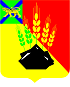 ДУМАМИХАЙЛОВСКОГО МУНИЦИПАЛЬНОГО  РАЙОНА  Р Е Ш Е Н И Е с. Михайловка24.02.2022 г.	                                                                                  № 189О награждении Почетной грамотой ДумыМихайловского муниципального района      Руководствуясь  Положением  «О Почетной грамоте и Благодарственном письме Думы Михайловского муниципального района», утвержденным  решением  Думы  Михайловского  муниципального  района № 111 от 25.08.2016 года, Уставом Михайловского муниципального района и на основании ходатайств:  директора РУ «Новошахтинское»,  директора базы №29 ОАО «РЖД», главы Михайловского сельского поселения Михайловского муниципального района, директора Муниципального казенного  учреждения  «Управление хозяйственного обеспечения Администрации Ивановского сельского поселения», Дума Михайловского муниципального районаР Е Ш И Л А:Наградить Почетной грамотой Думы Михайловского муниципального района за многолетний и добросовестный труд, ответственное выполнение своих должностных обязанностей и в связи с празднованием Дня защитника Отечества:Губко Виктора Ивановича – сторожа стадиона «Горняк» пгт. Новошахтинский Михайловского муниципального района;Галахова  Игоря Владимировича - плотника, базы № 29 ОАО «РЖД»;        1.3.	Исакова Евгения Геннадьевича - депутата муниципального комитета Михайловского сельского поселения Михайловского муниципального района;      1.4.  Хорько Сергея Владимировича - водителя муниципального казенного  учреждения «Управление хозяйственного обеспечения Администрации Ивановского сельского поселения».      2. Настоящее  решение вступает в силу со дня его принятия.Заместитель председателя  ДумыМихайловского муниципального  района 			М.С. Андрющенко